ВИКТОРИНА КО ДНЮ КОНСТИТУЦИИ  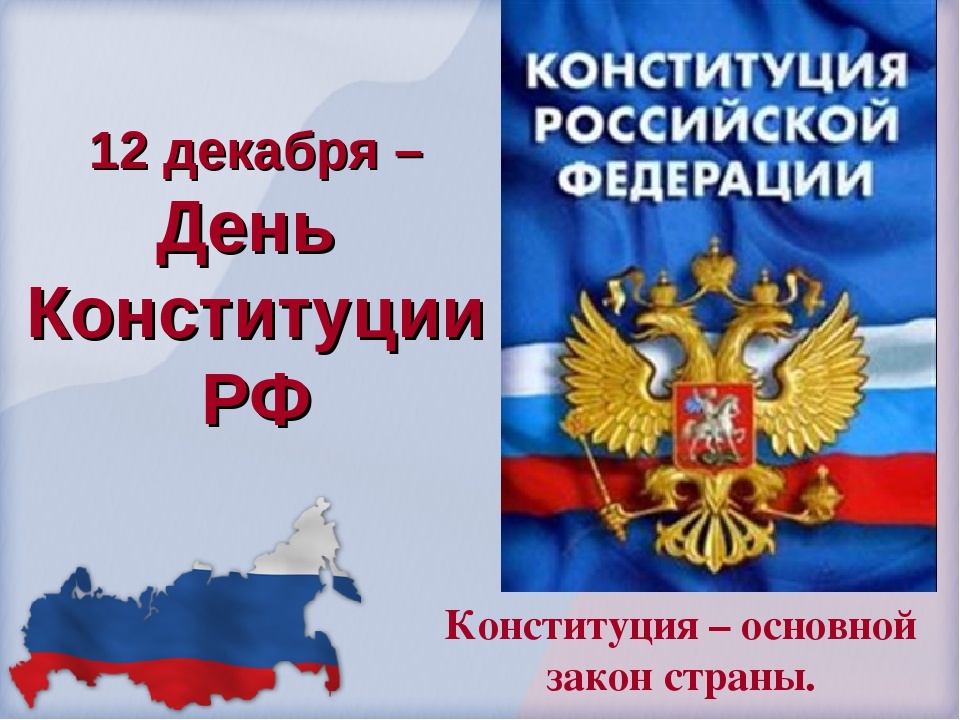 «ЗНАЕШЬ ЛИ ТЫ РОССИЮ»?Государственный праздник «День Конституции Российской Федерации» отмечается в нашей стране 12 декабря. В этот день на референдуме в 1993 году была принята российская Конституция.Полный ее текст был опубликован 25 декабря 1993 года в «Российской газете». С тех пор данный праздник принято считать одним из важнейших государственных праздников России. Конституция представляет собой главный закон государства, она является основой всей правовой системы России. Все остальные законы нашей страны основаны именно на этом документе. Конституция  не остается неизменной. Со времени ее принятия в этот документ были внесены некоторые поправки. Вносить в конституцию поправки могут только: президент страны, Госдума, Совет федерации, Правительство Российской Федерации.Первый экземпляр конституции хранится в президентской библиотеке в Кремле.Конституция была принята путем проведения всенародного голосования. Она является юридическим, идеологическим и политическим документом.«РАЗМИНКА»Как правильно называется наше государство? __________________________________________________Самый главный город каждой страны__________________________________________________________Кто является президентом РФ________________________________________________________________Как называют человека, любящего свою родину?________________________________________________Кто является Верховным Главнокомандующим Вооруженных сил  РФ?______________________________Назовите основные символы государства.______________________________________________________Кто считается ребёнком по международному праву и Конституции?________________________________С какого возраста гражданин РФ может самостоятельно осуществлять свои права и обязанности? __________________________________________________________________________________________ "КОНСТИТУЦИОННЫЕ ТЕРМИНЫ"Что в переводе с латинского   означает слово «конституция»? ________________________________Каково происхождение слова "гимн"? ____________________________________________________Что означает слово «государство»?_______________________________________________________«НА РОССИЙСКИХ ПРОСТОРАХ»Какую республику в составе России называют «страной тысячи озер»? ________________________Какую горную систему назвали «каменным поясом земли русской»? _________________________Где находится «ноль» в каждом российском городе? _______________________________________По какому озеру РФ можно пройти пешком и проехать на поезде? ___________________________Сколько раз можно встретить Москву на картах мира? _____________________________________ «ШУТИТЬ ПО-РУССКИ»Что в России на первом месте, во Франции на втором, а в Германии на третьем? _______________Какой полуостров жалуется на свои размеры? _____________________________________________Какая разница между попом и Волгой? ___________________________________________________Какая северная российская республика в сахарнице помещается? ____________________________ Какая рыба плавает ровно в середине Клязьмы? ___________________________________________Желаем удачи!